„ WIOSENNE POWROTY – ZWIZYTĄ U BOCIANÓW”1. Zagadki słowne i ćwiczenia słuchowe. Przeczytajcie dziecku zagadkę. Przybył z ciepłych krajów w czerwonych trzewikach.Gdy ujrzy go żabka, do wody umyka. https://www.youtube.com/watch?v=QsLHO0heH7Y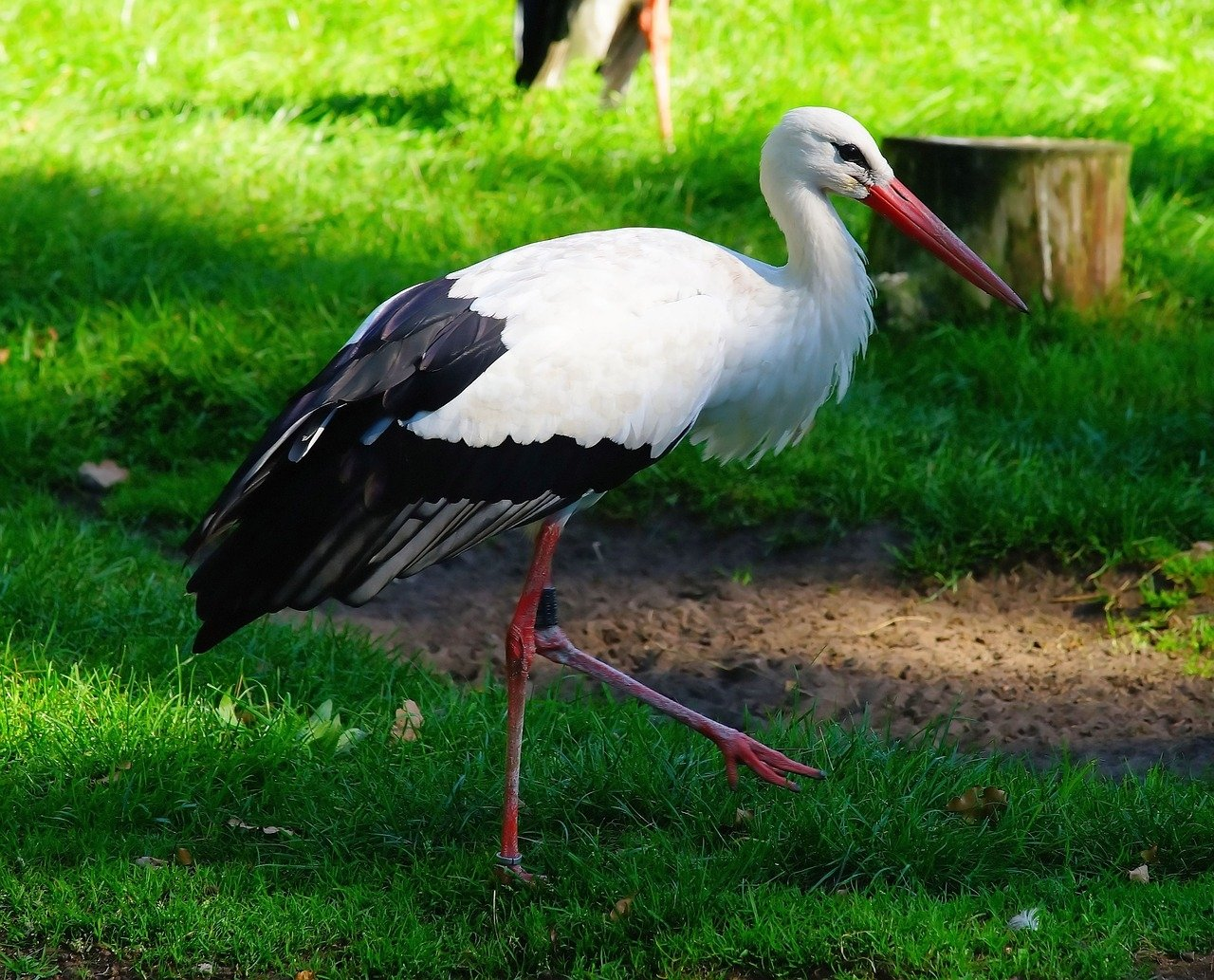 b) Czarno-biały ptaszek lubi domy nasze.Przy oknie, na ścianie muruje mieszkaniez gliny, z własnej śliny, bez młotka i kielni,jak ten murarz dzielny. https://www.youtube.com/watch?v=CbU3xzIyKTo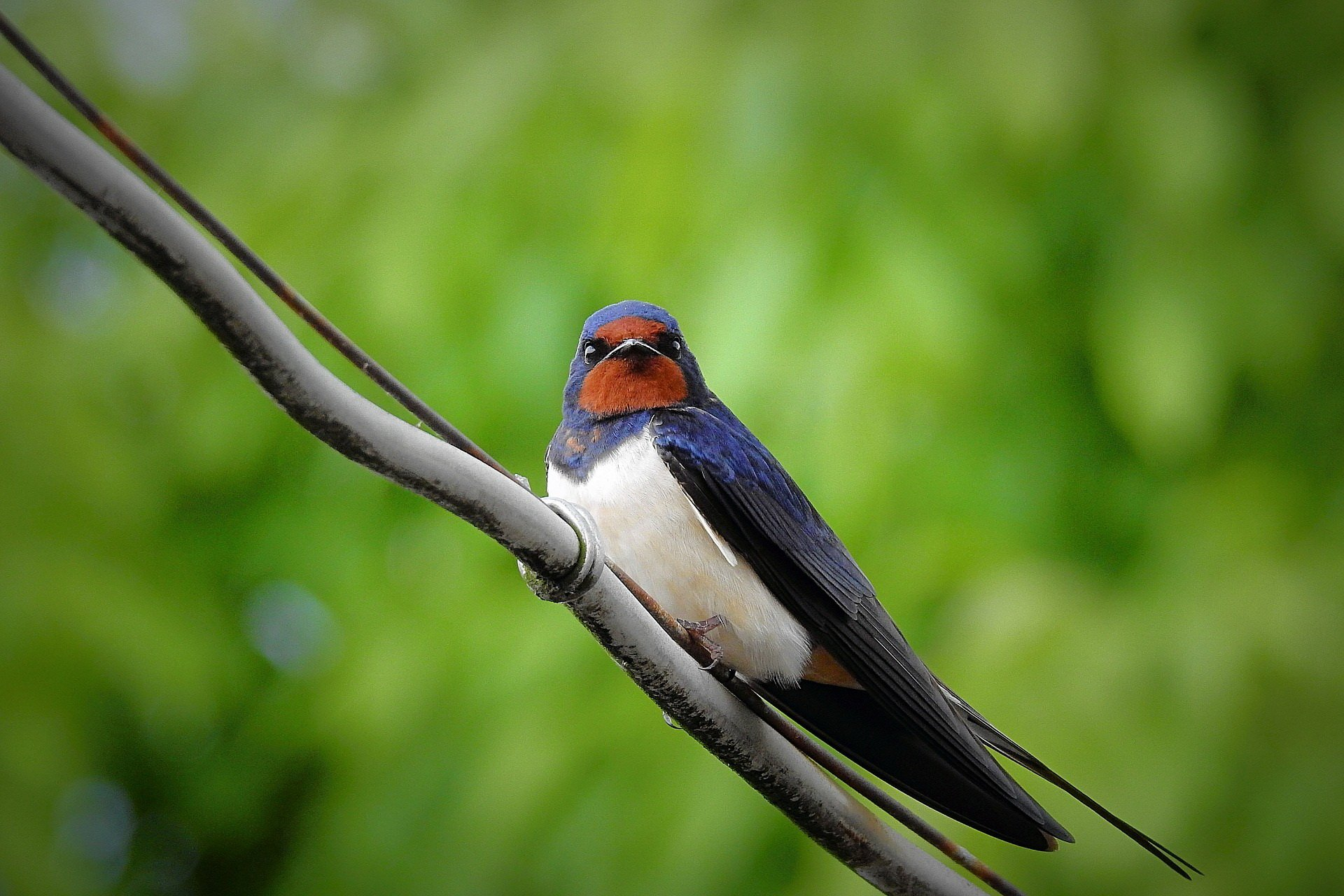 c) On ma tę naturę, że wzlatując w górę,śpiewa chwałę polom nad rolnika rolą.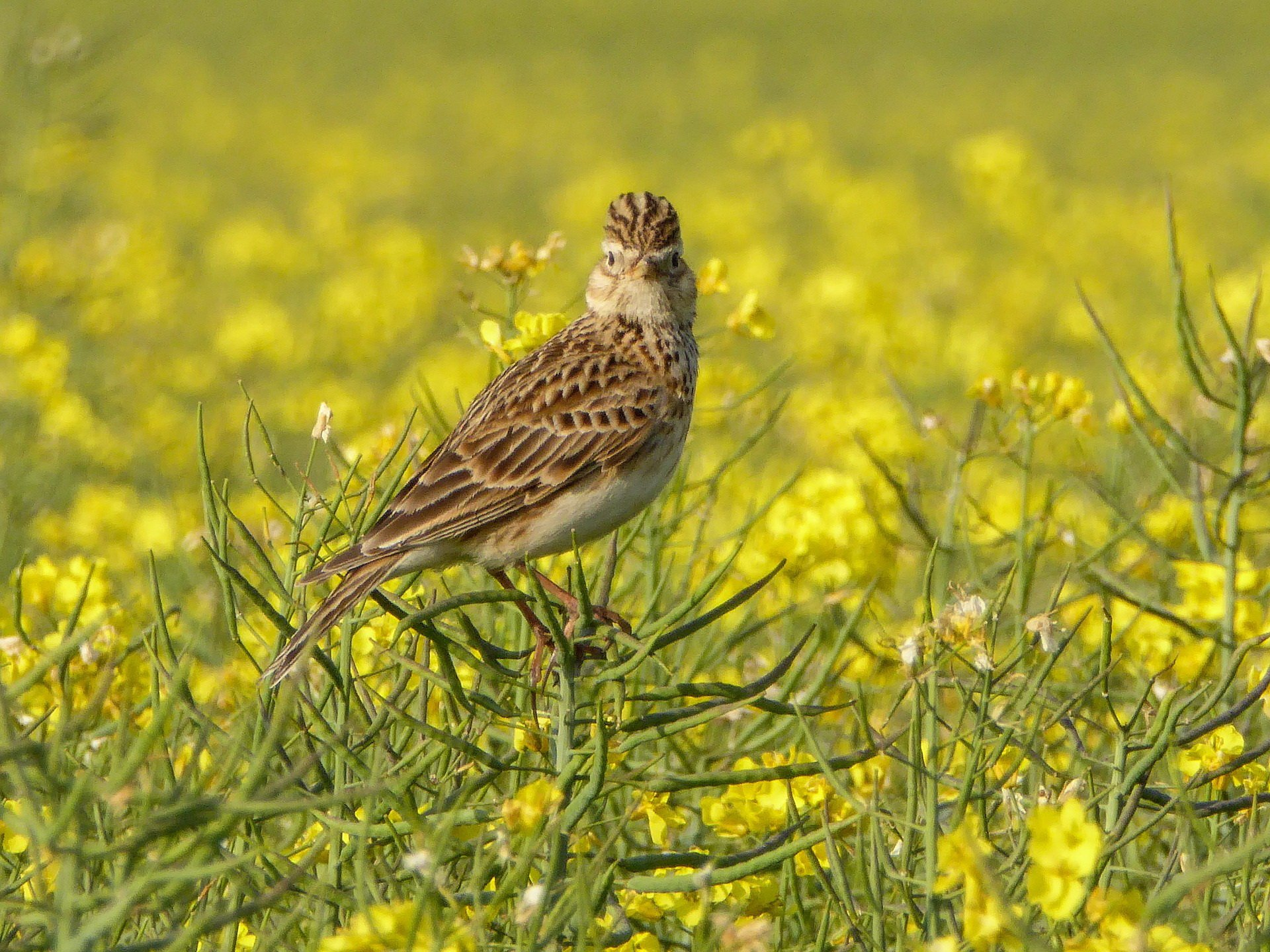 Zapoznajcie dzieci z odgłosami ptaków, bardzo dużo możecie znaleźć tych odgłosów w Internecie. Jednocześnie pokazując dziecku  sylwetę ptaka odtwórzcie nagranie głosu jakie wydaje. 2. Zabawa dydaktyczna -orientacyjna „ Ptaki” Pobawcie się z dzieckiem. Włączcie waszą ulubioną  muzykę lub np. utwór „ Wiosna” Vivaldi. Razem z dzieckiem  poruszajcie się w rytm muzyki, zróbcie małą przerwę w muzyce, podczas przerwy pokażcie dziecku sylwetkę ptaka, zadaniem dziecka będzie naśladowanie sposobu poruszania się oraz dźwięki jakie wydaje ptak. 3. Zajęcia umuzykalniające przy piosence „Zielona wiosna”https://youtu.be/VR50rxz_wGMI.Nad brzegiem rzeki żabki siedziały   i coś do ucha sobie szeptały.Ref. Kum, kum, kum, kum, kum, kum, kum, kum, kum,        Kum, kum, kum, kum, kum, kum kum, kum /bis II. Przyleciał bociek, usiadł na płocie i do drugiego boćka klekoce. Ref.Kle, kle, kle, kle, kle, kle kle, kle, kle,         kle, kle, kle,kle,kle,kle,kle,kle /bisIII. Wszystko usłyszał mały wróbelek i przetłumaczył na ptasie trele. Ref. Ćwir, ćwir, ćwir, ćwir, ćwir, ćwir, ćwir, ćwir, ćwir,        ćwir, ćwir, ćwir, ćwir, ćwir, ćwir, ćwir, ćwir /bisIV. Wiosna, wiosna znów przyszła wiosna,   wiosna, wiosna jest już wśród nas.Ćwiczenia ortofoniczne na zgłoskach: kum, kle, ćwir- rodzic wymawia poszczególne zgłoski na wybranej przez siebie wysokości a dzieci powtarzają. Zabawa „ Żaby, bociany, wróble”- rozwijająca reakcję na ustalone sygnały. Potrzebne będą : jeśli macie bębenek, jeśli nie mogą to być  przedmioty domowego użytku: pokrywki, drewniane łyżki jako drewienko,  lub możecie sami zrobić grzechotkę  z jajek po kinder niespodziance lub z kubeczka po jogurcie, wsypując do niego nasionka przykrywając folią spożywczą i gumkę recepturkę, lub przykryć możecie papierem  i skleić taśmą. Zabawa polega na tym, iż Rodzić trzyma w ręku instrument, gdy gra muzyka np. piosenka „ Zielona wiosna” dziecko spaceruje w rytm muzyki, na dźwięk instrumentu  zatrzymuje się i naśladuje zwierzę, którego nazwę  wymawia rodzic. 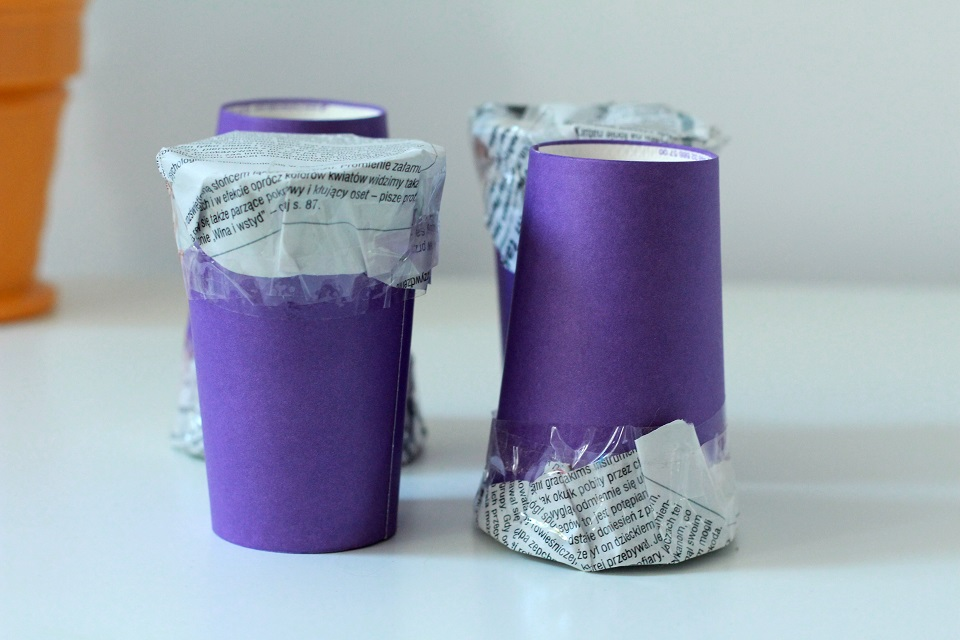 Instrument, który możecie wykonać sami do zabaw. 4. Zabawy z klockami Możecie zbudować też budki lęgowe z klocków dla ptaków. 5. Ćwiczenia oddechowe „ Gdzie mieszkają żabki?”Wycinamy z niebieskiego kartonu zarys stawu, z zielonego małe żabki, takiej wielkości, żeby dziecko mogło dmuchnąć słomką do napojów na żabkę i żabka przesunie się do stawu lub wciągając powietrze przez słomkę mogło przenieść żabkę do stawu. Powodzenia  									Anna Kata